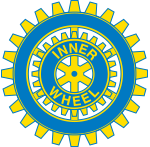 Svenska Inner Wheel RådetVänskapsmöten: Förslag turordning arrangörer2008 Malmö D2392011 Linköping D2412014 Mariehamn D2352017 Göteborg D2362020 D2332023 D2382026 D2322029 D234 ( 80 år sedan charter 1949)2032 D240Förslagen ska ses som riktlinjer för distriktens planering av Vänskapsmöten och turordningen kan givetvis justeras.Förslagen sammanställda av arrangörskommittén för Vänskapsmötet 2014 i D235 på uppdrag av rådsårsmötet i Vänersborg, november 2016. Förslagen behandlades på rådsmötet i Lidköping 2017 och godtogs.Februari 2017Eva Ravnell Sigtuna-Arlanda IWC, Lilian Walter Jallow tidigare i Tumba IWC och numera i Stockholm Ekerö IWC, Maria Herrström Stockholm Ekerö IWC, Benita Mörn Mariehamn IWC och Margareta Palmgren Katrineholm IWC.